ФОРМА РЕГИСТРАЦИИ УЧАСТНИКА СЕМИНАРА 14 ФЕВРАЛЯ 2024 ГОДАПросим Вас провести обучение по указанной программе дополнительного профессионального образования следующих сотрудников:Обучение с выдачей:Для получения Удостоверения о повышении квалификации необходимо предоставить документы:Копия диплома о высшем/среднем профессиональном образовании или справка из учебных заведений для студентов последних курсов;Заявление на зачисление (заполненный оригинал принести на семинар);Копия свидетельства о браке (при смене фамилии).Заполненный и подписанный договор, подписанный с Вашей стороны, со всеми приложениями.Пожалуйста, отправьте заполненную форму e-mail: smorodina@sib-seminar.ru или заполните заявку на сайте www.sibseminar.ru.   Ваш персональный менеджер – Любовь Максимовна, тел. в г. Новосибирске (383) 335-71-05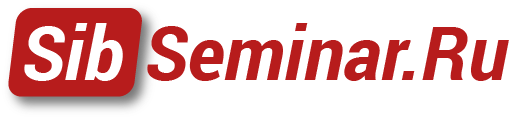 Центр Бизнес – Образования «Сибсеминар»г. Новосибирск ул. Октябрьская 42 офис 521       тел./факс +7(383) 335-71-05www.sibseminar.ru         info@sibseminar.ru  1Краткое наименование организации:2ИНН3КПП:4БИК:5Номер расчетного счета6Должность руководителя7ФИО руководителя8На основании какого документа действует руководитель9ФИО контактного лица10Должность контактного лица11Телефон контактного лица12E-mail контактного лица13Юридический адрес организации14Фактический адрес организацииФ.И.О. (полностью)ДолжностьE-mailМоб. телефон1.2.3.4.5.